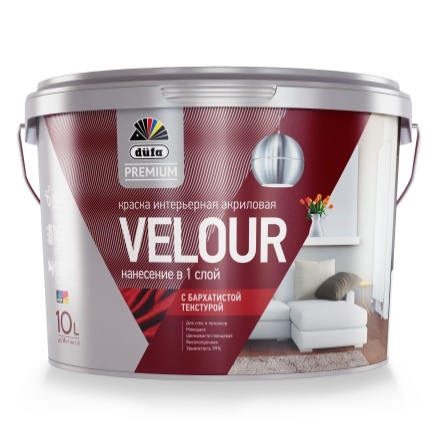 Premium VelourИнтерьерная акриловая краска с бархатистой текстурой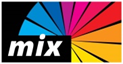    Описание продукта	   Нанесение	  Примечания	Дополнение	Таблица №1     Эта техническая информация составлена на основе новейшего уровня техники и проведенных нами испытаний. Тем не менее, принимая во внимание разнообразие оснований и условий объекта покупатель / пользователь должен технически правильно проверять наши материалы на их пригодность для предусмотренного объекта, принимая во внимание условия данного объекта. Из вышеуказанных сведений не следуют какие-либо юридические обязательства. При выходе нового издания настоящее теряет свою силу.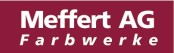 Назначение и область примененияОбладает повышенной степенью прочности. Придаёт окрашенной поверхности матовую бархатистую текстуру. Отличается экономичным расходом. Идеально подходит для влажной уборки. Благодаря дисперсии особо тонкого помола, обеспечивает заполнение и выравнивание мелких дефектов окрашиваемого основания. Равномерно наносится, обеспечивает идеальное качество покрытия. СвойстваПридаёт покрытию бархатистую текстуру;Обладает высокой укрывистостью;Хорошо поддаётся чистке;Прочная;Маскирует мелкие дефекты поверхности.Класс мокрого      истирания Мокрое истирание: класс 2 по DIN EN 13300.ЦветБелый.Степень блескаГлубоко-матоваяКолеровкаБаза 1: düfa Volton-und abtonfarbe или на колеровочной машине по системе Color Mix. Применяется для колеровки в светлые оттенки, а также используется без колеровки.База 3: На колеровочной машине по системе Color Mix. Применяется только для колеровки в средние и тёмные цвета.Плотность 1,5 г/см³РасходОколо 14 м²/л, при нанесении в один слой на гладкие, слегка впитывающие основания. На шероховатых основаниях расход увеличивается. Точный расход определяется пробной покраской на объекте.СоставДисперсия повинилацетата, диоксид титана, функциональные добавки, силикаты, вода, консерванты.добавки, консервант: метил-/бензил- и хлор-изотиацолинонФасовка1л, 2.5 л, 10 лПодготовка основанияПригодны прочные, сухие и чистые основания, технически правильно подготовленные. Удалить жирные пятна, нечистоты, пыль, и прочее. В зависимости от основания  см. табл.№1.НанесениеПри ремонтных работах в большинстве случаев достаточно одного неразбавленного покрытия. При окраске новых и контрастных, неравномерно впитывающих поверхностей нанести предварительное покрытие, разбавленное до 10 % водой. Финишное покрытие не разбавлять. Для нанесения методом распыления развести краску до необходимой для распыления консистенции. Наносить кистью, валиком и пригодной распылительной установкой.  Безвоздушное распыление:  угол распыления 50°, форсунка 0,017-0,026 дюйма, давление материала: 150-180 бар. Параметры пневмораспыления низкого давления (HVLP):  форсунка 2 мм, давление 0,3 бар.РазбавлениеВодой, максимум 10 %.Чистка рабочихинструментовСразу после использования промыть водой.Время высыханияВремя высыхания краски при температуре (20±2)°С и относительной влажности воздуха 65% - каждого слоя – 1-2 часа. Полное высыхание через 24 часа. При низких температурах время  высыхания краски увеличивается. Через 28 дней покрытие приобретает окончательную прочность, после чего допускаются полные нагрузки.Температура нанесенияМин + 5 °C, макс. + 35 °C  для объекта, материала и воздуха.ХранениеВ сухом, прохладном, защищённом от мороза месте 24 месяца в оригинальной упаковке. После вскрытия использовать в течение одного месяца.Меры безопасностиХранить в недоступном для детей месте. Пары при распылении не вдыхать. Во время и после нанесения хорошо проветривать помещение. При попадании в глаза или на кожу тщательно промыть водой. Не сливать в канализацию, в водоемы и на поверхность грунта.ХранениеВ сухом, прохладном, защищённом от мороза месте 24  месяца в оригинальной упаковке. После вскрытия использовать в течение одного месяца.УтилизацияПустую тару с высохшими остатками краски плотно закрыть    крышкой и вынести в места сбора бытового мусора.     №ОснованиеПредварительная подготовка и грунтование1.Прочные основания в виде матовых дисперсионных красок и штукатурокНе грунтовать.2.Новые штукатурки на основе цемента и извести.После 4 недельной сушки прогрунтовать düfa Tiefgrund LF.Также на новом бетоне удалить остатки смазки для опалубки при помощи флюатно-пенной промывки и струей горячего пара.3.Минеральные штукатурки, слегка осыпающиеся штукатурки и поверхностно обветренный бетонОбработать грунтом düfa Tiefgrund LF.4.Не прочные, отслаивающиеся старые покрытия и синтетические штукатуркиПолностью удалить и, в зависимости от структуры основания, обработать грунтом düfa Tiefgrund LF.5.Поверхности, поврежденные плесенью, водорослями или грибкомПовреждение полностью удалить, обработать düfa Schimmelentferner  и хорошо просушить.  Обеспечить достаточную вентиляцию помещения на постоянной основе.6.Пятна от протечек, ржавчины и пр.Обработать грунтом düfa Premium Allgrund.7.Оцинкованные поверхностиНовые изделия: обезжирить растворителем, далее см. №2.Обветренные стороны поверхности: шлифовать мелкой шкуркой, грунтовать düfa Premium Allgrund.8.Длительно эластичные герметики и накладкиНе перекрашивать.Техническая информация от: январь 2018Meffert Polilux142434 МО, Ногинский р-н, территория «Ногинск-Технопарк», д.14Tел. +7 495 221 66 66  E-Mail: info@profilux.ru www.profilux.ru